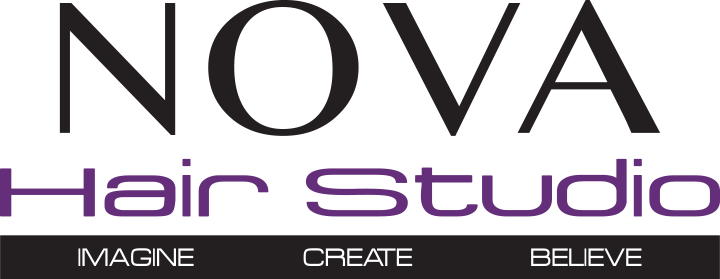                     Minor Consent Form for Chemical ServicesI, _________________________, am the parent/guardian of _______________________I hereby give consent for my minor child to receive color/chemical treatments from theHair Stylists at NOVA Hair Studio. I understand that I am financially responsible forthe minor and that I must schedule all appointments on their behalf. I grant permissionthat my child may receive services with or without my presence.Signature:_____________________________ Date:_____________________
